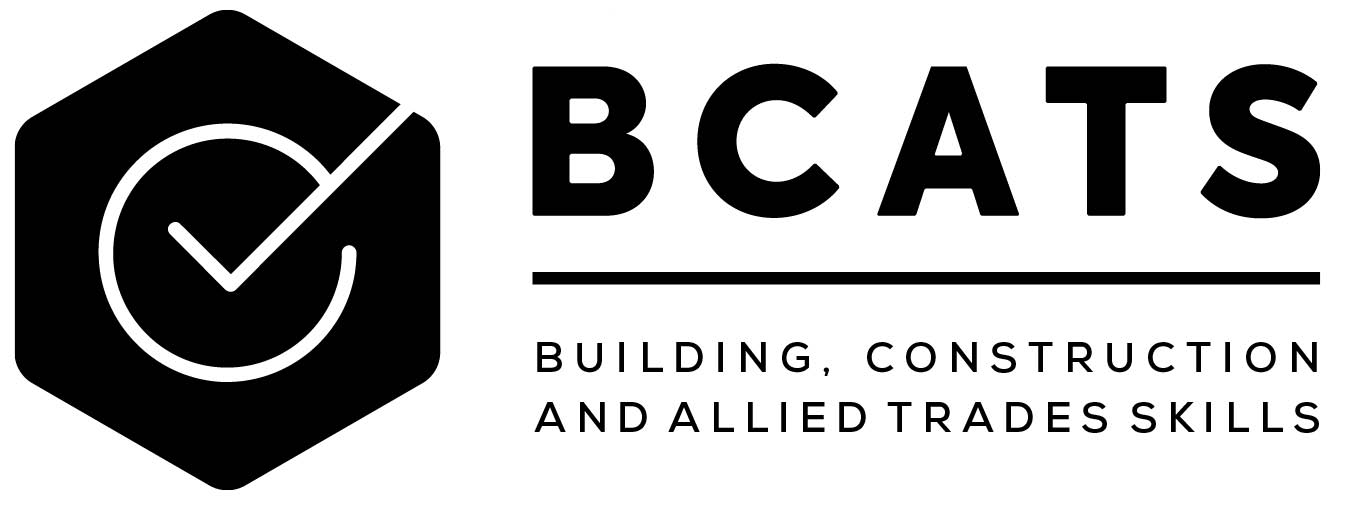 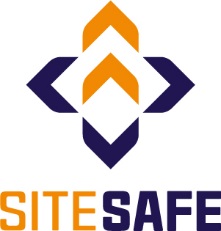 Required for ‘Follow safe workplace practices, and contribute to a health and safety culture, in a BCATS environment’ (Unit standard 29677)As mentioned in your student handbook, a Site-Specific Safety Plan (SSSP) is the usual method by which site safety is managed on a building and construction site. They record the safety activities a Person (in charge of) Conducting a Business or Undertaking (PCBU) will undertake on a specific site. The SSSP is updated as tasks change because the hazards change with each task. It is normally referred to at the beginning of each day in ‘toolbox’ meetings. Toolbox meetings are where objectives for the day are discussed, the status of any hazards updated, issues raised and resolved, and tasks allocated.It is normally the PCBU who has to complete the SSSP. However, to achieve this unit standard, you need to complete a SSSP as though you were the PCBU. Completing an SSSP will help you to: identify any hazards think about how to keep the risk of hazards causing harm as low as possible think about how to keep your class and workmates safe gain experience in completing an SSSP from the perspective of someone responsible for getting a job finished while keeping everyone safe. Even though you’re unlikely to be formally in this role for a few years to come, understanding what an employer has to consider will help make you a better, safer employee and colleague. This SSSP is a shortened version of Site Safe NZ’s one.  You can use this version instead of the full one because you are a student in a learning programme and not expected to be commercially competent. You can find guidance on how to complete it this on Site Safe’s website:  www.sitesafe.org.nz  A full SSSP would normally include:A Site-Specific Health and Safety Agreement  (the one in this document is shortened)Site Job Hazard and Risk RegisterTask Analysis/Safe Work Method StatementHazardous Products and Substances RegisterEmergency Response PlanOn-site Training and Competency RegisterSite Briefing/Toolbox Meeting MinutesSite Incident and Injury RegisterSite Inspection Checklist – genericHazardous Works Notification (if relevant)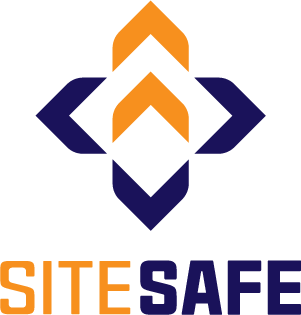 Site Specific Health and Safety Agreement This agreement establishes the basis on which businesses (including trades and other organisations) agree to work on a specific construction site. A Site-Specific Safety Plan (SSSP) forms part of this agreement. For more information on how to complete this agreement, please refer to Site Safe’s ‘How to’ guide.	In a proper Site Specific Health and Safety Agreement, the PCBU would also need to sign that they give their approval for work to begin.  We have removed this section because you are completing this as part of a learning programme – your teacher will let you know when you can get start your project.  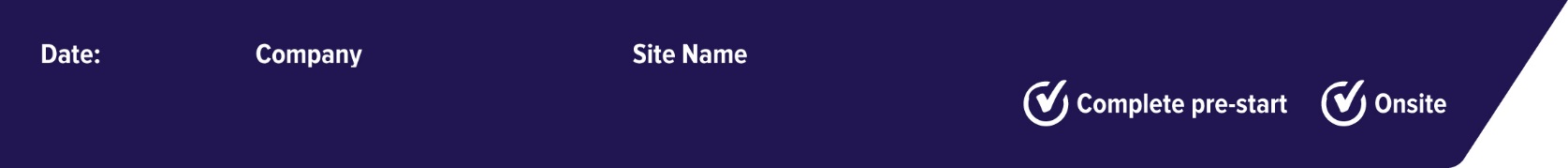 Site/Job Hazard and Risk RegisterThis Site/Job Hazard Register is used by the contractor (PCBU 2) and relates to site or job-specific hazards only. It does not replace a company’s overarching Health and Safety Hazard Register. This document relates to any activities, procedures, processes or equipment that a contractor brings to the site, or is working on. To successfully complete this register, you must also use the Risk Assessment Matrix and Hierarchy of Controls (overleaf).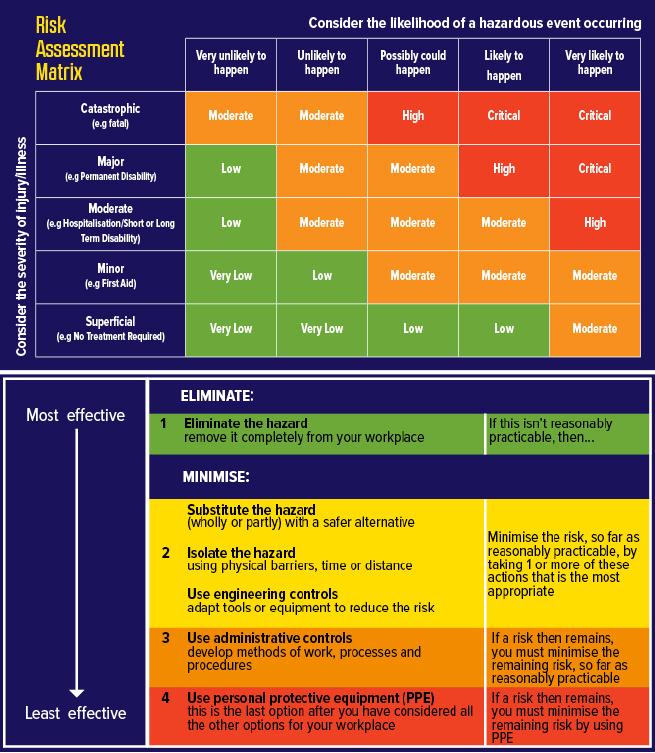 Hazardous Products and Substances RegisterHazardous products and substances include glues, resins, solvents, fuels, expanders, adhesives, bonding agents and cleaning agents. You are required by law to have a completed Hazardous products and substances register for every substance you bring to or use on site. Link to where to find SDS (online or via supplier). To successfully complete this register, you must also use the Risk Assessment Matrix and Hierarchy of Controls (overleaf).Special storage requirementsOnsite Training and Competency RegisterComplete the register for each employee working on this site, noting Site Safe training that has been completed, along with other safety and trade training. This register is a record of training, qualifications, experience and competencies for your employees working on this site. It is not simply a copy of your company’s comprehensive Training and Competency Register.Types of qualifications, certificates, licences, unit standards, other:EWP (elevated work platform), PAT (powder actuated tool), FL (fork lift), FA (fall arrest), SCA (scaffold), DOG (dogman), LBP (Licensed Building Practitioner – card type and number), CRA (crane – specify type), MP (mobile plant – specify type), RELECT (registered electrical worker), ELTAG (electrical testing and tagging), STMS (site traffic management supervisor), TC (traffic controller), EXP (explosives), NZQA (trade or safety units)Competence designation:LULU -  under supervision, is partially competent (line of sight);  Indirect or occasional supervision, is partially competent (supervision nearby);  Fully competent to work unsupervised;  Competent to train Emergency Response PlanYou need to have an emergency response plan to deal with any incidents that arise from activities requiring a rescue as identified in the Site-Specific Safety Plan Agreement. Please 
complete an emergency response plan for each identified activity. The subcontractor (PCBU 2) completes the plan, which does not replace any overarching emergency response plans 
in place. Consider the roles and responsibilities for yourself, trained specialists, equipment operators, and emergency services. 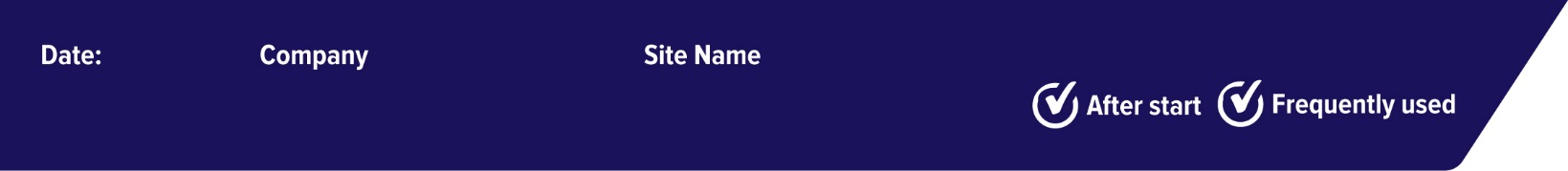 Site Briefing/Toolbox Meeting MinutesThis document is a companion document to the site inspection checklist.	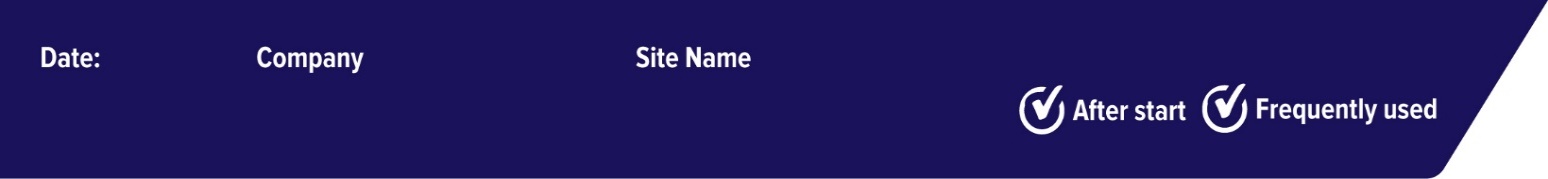 Site Inspection Checklist - Generic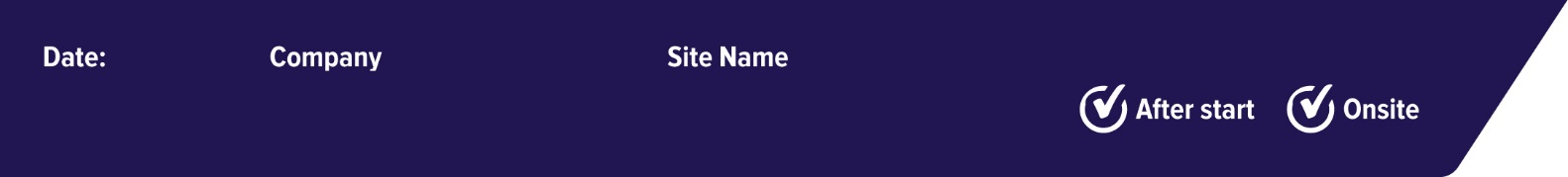 Site Incident and Injury RegisterYou are required by law to record these incidents in your company’s own incident and injury register. This document is for site-specific reporting only.The site thisagreement relates to:Site addressSite addressSite addressSite addressSite addressThe site thisagreement relates to:The site thisagreement relates to:Site activities thisagreement covers:Brief outline of agreed activitiesBrief outline of agreed activitiesBrief outline of agreed activitiesBrief outline of agreed activitiesBrief outline of agreed activitiesSite activities thisagreement covers:Site activities thisagreement covers:This agreementis between:AndPCBU 1 (Principal/Main contractor – make this your teacher’s or employer’s name)Business namePCBU 1 (Principal/Main contractor – make this your teacher’s or employer’s name)Business namePCBU 1 (Principal/Main contractor – make this your teacher’s or employer’s name)Business namePCBU 1 (Principal/Main contractor – make this your teacher’s or employer’s name)Business namePCBU 1 (Principal/Main contractor – make this your teacher’s or employer’s name)Business nameThis agreementis between:AndThis agreementis between:AndMain contact on siteMain contact phoneThis agreementis between:AndThis agreementis between:AndType of businessType of businessType of businessType of businessType of businessThis agreementis between:AndThis agreementis between:AndPCBU 2 (Subcontractor – make this your name)Business namePCBU 2 (Subcontractor – make this your name)Business namePCBU 2 (Subcontractor – make this your name)Business namePCBU 2 (Subcontractor – make this your name)Business namePCBU 2 (Subcontractor – make this your name)Business nameThis agreementis between:AndThis agreementis between:AndMain contactMain contact phoneThis agreementis between:AndThis agreementis between:AndType of businessType of businessType of businessType of businessType of businessThis agreementis between:AndThis agreementis between:AndOnsite-safety representativeOnsite-safety representativeOnsite-safety representative phoneOnsite-safety representative phoneThis agreementis between:AndThis agreementis between:AndFirst-aid representativeFirst-aid representativeFirst-aid representative phoneFirst-aid representative phoneThis agreementis between:AndThis agreementis between:AndThe agreementNotifiable worksNotifiable worksNotifiable worksNotifiable worksNotifiable worksNotifiable worksNotifiable worksNotifiable worksNotifiable worksNotifiable worksThe agreementDoes WorkSafe need to be notified of any onsite activities?Does WorkSafe need to be notified of any onsite activities?Does WorkSafe need to be notified of any onsite activities?Does WorkSafe need to be notified of any onsite activities?Does WorkSafe need to be notified of any onsite activities?Does WorkSafe need to be notified of any onsite activities?Does WorkSafe need to be notified of any onsite activities?The agreementIf yes, have you provided a copy of the notification (or receipt from WorkSafe) with this agreement?If yes, have you provided a copy of the notification (or receipt from WorkSafe) with this agreement?If yes, have you provided a copy of the notification (or receipt from WorkSafe) with this agreement?If yes, have you provided a copy of the notification (or receipt from WorkSafe) with this agreement?If yes, have you provided a copy of the notification (or receipt from WorkSafe) with this agreement?If yes, have you provided a copy of the notification (or receipt from WorkSafe) with this agreement?If yes, have you provided a copy of the notification (or receipt from WorkSafe) with this agreement?The agreementHazard and risk managementHazard and risk managementHazard and risk managementHazard and risk managementHazard and risk managementHazard and risk managementHazard and risk managementThe agreementHave you provided a hazard register for activities on this site?Have you provided a hazard register for activities on this site?Have you provided a hazard register for activities on this site?Have you provided a hazard register for activities on this site?Have you provided a hazard register for activities on this site?Have you provided a hazard register for activities on this site?The agreementIf no, you must use a hazard board on site.If no, you must use a hazard board on site.If no, you must use a hazard board on site.If no, you must use a hazard board on site.If no, you must use a hazard board on site.If no, you must use a hazard board on site.If no, you must use a hazard board on site.The agreementHazardous products and substancesHazardous products and substancesHazardous products and substancesHazardous products and substancesHazardous products and substancesHazardous products and substancesHazardous products and substancesThe agreementWill any hazardous products or substances be brought onto the site to perform any agreed activities?Will any hazardous products or substances be brought onto the site to perform any agreed activities?Will any hazardous products or substances be brought onto the site to perform any agreed activities?Will any hazardous products or substances be brought onto the site to perform any agreed activities?Will any hazardous products or substances be brought onto the site to perform any agreed activities?Will any hazardous products or substances be brought onto the site to perform any agreed activities?Will any hazardous products or substances be brought onto the site to perform any agreed activities?The agreementIf yes, we agree to record these products in a hazardous products and substances register.If yes, we agree to record these products in a hazardous products and substances register.If yes, we agree to record these products in a hazardous products and substances register.If yes, we agree to record these products in a hazardous products and substances register.If yes, we agree to record these products in a hazardous products and substances register.If yes, we agree to record these products in a hazardous products and substances register.If yes, we agree to record these products in a hazardous products and substances register.The agreementIf yes, we agree to have the relevant safety data sheets available onsite.If yes, we agree to have the relevant safety data sheets available onsite.If yes, we agree to have the relevant safety data sheets available onsite.If yes, we agree to have the relevant safety data sheets available onsite.If yes, we agree to have the relevant safety data sheets available onsite.If yes, we agree to have the relevant safety data sheets available onsite.If yes, we agree to have the relevant safety data sheets available onsite.How will you be
communicating health
and safety information
and activities to your
employees, subcontractors 
and other PCBUs?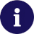 CommunicationCommunicationCommunicationCommunicationCommunicationCommunicationCommunicationCommunicationCommunicationCommunicationHow will you be
communicating health
and safety information
and activities to your
employees, subcontractors 
and other PCBUs?Type of communicationsType of communicationsType of communicationsType of communicationsType of communicationsFrequencyFrequencyFrequencyFrequencyFrequencyHow will you be
communicating health
and safety information
and activities to your
employees, subcontractors 
and other PCBUs?Toolbox talksToolbox talksHow will you be
communicating health
and safety information
and activities to your
employees, subcontractors 
and other PCBUs?Toolbox talksToolbox talksHow will you be
communicating health
and safety information
and activities to your
employees, subcontractors 
and other PCBUs?Toolbox talksToolbox talksHow will you be
communicating health
and safety information
and activities to your
employees, subcontractors 
and other PCBUs?Project pre-start briefingsProject pre-start briefingsHow will you be
communicating health
and safety information
and activities to your
employees, subcontractors 
and other PCBUs?Project pre-start briefingsProject pre-start briefingsHow will you be
communicating health
and safety information
and activities to your
employees, subcontractors 
and other PCBUs?Project pre-start briefingsProject pre-start briefingsHow will you be
communicating health
and safety information
and activities to your
employees, subcontractors 
and other PCBUs?Daily pre-start briefingDaily pre-start briefingHow will you be
communicating health
and safety information
and activities to your
employees, subcontractors 
and other PCBUs?Daily pre-start briefingDaily pre-start briefingHow will you be
communicating health
and safety information
and activities to your
employees, subcontractors 
and other PCBUs?Daily pre-start briefingDaily pre-start briefingHow will you be
communicating health
and safety information
and activities to your
employees, subcontractors 
and other PCBUs?Progress meetingsProgress meetingsHow will you be
communicating health
and safety information
and activities to your
employees, subcontractors 
and other PCBUs?Progress meetingsProgress meetingsHow will you be
communicating health
and safety information
and activities to your
employees, subcontractors 
and other PCBUs?Progress meetingsProgress meetingsHow will you be
communicating health
and safety information
and activities to your
employees, subcontractors 
and other PCBUs?OtherHow will you be
communicating health
and safety information
and activities to your
employees, subcontractors 
and other PCBUs?OtherHow will you be
communicating health
and safety information
and activities to your
employees, subcontractors 
and other PCBUs?OtherHow will you be
communicating health
and safety information
and activities to your
employees, subcontractors 
and other PCBUs?We agree to report the following types of incidents to PCBU 1 (Main principal/contractor) immediately:Serious injuryInjury requiring first aidNear miss – seriousNear miss – minorDamage to plant/equipment/machineryWe agree to report the following types of incidents to PCBU 1 (Main principal/contractor) immediately:Serious injuryInjury requiring first aidNear miss – seriousNear miss – minorDamage to plant/equipment/machineryWe agree to report the following types of incidents to PCBU 1 (Main principal/contractor) immediately:Serious injuryInjury requiring first aidNear miss – seriousNear miss – minorDamage to plant/equipment/machineryWe agree to report the following types of incidents to PCBU 1 (Main principal/contractor) immediately:Serious injuryInjury requiring first aidNear miss – seriousNear miss – minorDamage to plant/equipment/machineryWe agree to report the following types of incidents to PCBU 1 (Main principal/contractor) immediately:Serious injuryInjury requiring first aidNear miss – seriousNear miss – minorDamage to plant/equipment/machineryWe agree to report the following types of incidents to PCBU 1 (Main principal/contractor) immediately:Serious injuryInjury requiring first aidNear miss – seriousNear miss – minorDamage to plant/equipment/machineryWe agree to report the following types of incidents to PCBU 1 (Main principal/contractor) immediately:Serious injuryInjury requiring first aidNear miss – seriousNear miss – minorDamage to plant/equipment/machineryWe agree to report the following types of incidents to PCBU 1 (Main principal/contractor) immediately:Serious injuryInjury requiring first aidNear miss – seriousNear miss – minorDamage to plant/equipment/machineryWe agree to report the following types of incidents to PCBU 1 (Main principal/contractor) immediately:Serious injuryInjury requiring first aidNear miss – seriousNear miss – minorDamage to plant/equipment/machineryWe agree to report the following types of incidents to PCBU 1 (Main principal/contractor) immediately:Serious injuryInjury requiring first aidNear miss – seriousNear miss – minorDamage to plant/equipment/machineryHow will you be
communicating health
and safety information
and activities to your
employees, subcontractors 
and other PCBUs?Training/experience/competencyTraining/experience/competencyTraining/experience/competencyTraining/experience/competencyWe agree that every worker under our control on site will hold a current site safety card.We agree that every worker under our control on site will hold a current site safety card.We agree that every worker under our control on site will hold a current site safety card.We agree that every worker under our control on site will hold a current site safety card.We agree that every worker under our control on site will be given a job-specific safety induction.We agree that every worker under our control on site will be given a job-specific safety induction.We agree that every worker under our control on site will be given a job-specific safety induction.We agree that every worker under our control on site will be given a job-specific safety induction.We agree that every worker under our control on site will be appropriately qualified, competent, or fully supervised.We agree that every worker under our control on site will be appropriately qualified, competent, or fully supervised.We agree that every worker under our control on site will be appropriately qualified, competent, or fully supervised.We agree that every worker under our control on site will be appropriately qualified, competent, or fully supervised.For the agreed activities set out on page three, we will providePCBU1 with evidence of competency (on-site training and competency register) for any workers participating in those activity types of activities (list below).For the agreed activities set out on page three, we will providePCBU1 with evidence of competency (on-site training and competency register) for any workers participating in those activity types of activities (list below).For the agreed activities set out on page three, we will providePCBU1 with evidence of competency (on-site training and competency register) for any workers participating in those activity types of activities (list below).For the agreed activities set out on page three, we will providePCBU1 with evidence of competency (on-site training and competency register) for any workers participating in those activity types of activities (list below).Briefly describe high risk activity and corresponding
competency.Activity typeActivity typeActivity typeCompetency requiredCompetency requiredCompetency requiredCompetency requiredCompetency requiredCompetency requiredBriefly describe high risk activity and corresponding
competency.Briefly describe high risk activity and corresponding
competency.Briefly describe high risk activity and corresponding
competency.Briefly describe high risk activity and corresponding
competency.Briefly describe high risk activity and corresponding
competency.Briefly describe high risk activity and corresponding
competency.Briefly describe high risk activity and corresponding
competency.Briefly describe high risk activity and corresponding
competency.Briefly describe high risk activity and corresponding
competency.Briefly describe high risk activity and corresponding
competency.Briefly describe high risk activity and corresponding
competency.Briefly describe high risk activity and corresponding
competency.Briefly describe high risk activity and corresponding
competency.Briefly describe high risk activity and corresponding
competency.EnvironmentalEnvironmentalEnvironmentalEnvironmentalEnvironmentalBriefly describe high risk activity and corresponding
competency.Is there an environmental plan required for this site?Is there an environmental plan required for this site?Is there an environmental plan required for this site?Is there an environmental plan required for this site?Is there an environmental plan required for this site?Briefly describe high risk activity and corresponding
competency.Is a resource consent required for any of the activities you will undertake on this site?Is a resource consent required for any of the activities you will undertake on this site?Is a resource consent required for any of the activities you will undertake on this site?Is a resource consent required for any of the activities you will undertake on this site?Is a resource consent required for any of the activities you will undertake on this site?Briefly describe high risk activity and corresponding
competency.If yes, is a copy of the consent attached to this SSSP?If yes, is a copy of the consent attached to this SSSP?If yes, is a copy of the consent attached to this SSSP?If yes, is a copy of the consent attached to this SSSP?If yes, is a copy of the consent attached to this SSSP?Briefly describe high risk activity and corresponding
competency.Will dust or fumes or smoke be generated that could affect members of the public or others in the vicinity?Will dust or fumes or smoke be generated that could affect members of the public or others in the vicinity?Will dust or fumes or smoke be generated that could affect members of the public or others in the vicinity?Will dust or fumes or smoke be generated that could affect members of the public or others in the vicinity?Will dust or fumes or smoke be generated that could affect members of the public or others in the vicinity?Briefly describe high risk activity and corresponding
competency.If yes – Explain how this will be controlled.If yes – Explain how this will be controlled.If yes – Explain how this will be controlled.If yes – Explain how this will be controlled.If yes – Explain how this will be controlled.Briefly describe high risk activity and corresponding
competency.Briefly describe high risk activity and corresponding
competency.Will noise be generated that could affect members of the public or others in the vicinity?Will noise be generated that could affect members of the public or others in the vicinity?Will noise be generated that could affect members of the public or others in the vicinity?Will noise be generated that could affect members of the public or others in the vicinity?If yes – Explain how this will be controlled.If yes – Explain how this will be controlled.If yes – Explain how this will be controlled.If yes – Explain how this will be controlled.If yes – Explain how this will be controlled.If yes – Explain how this will be controlled.If yes – Explain how this will be controlled.If yes – Explain how this will be controlled.If yes – Explain how this will be controlled.If yes – Explain how this will be controlled.If yes – Explain how this will be controlled.Will your activity potentially cause dirty water or wash-down runoff, silt or other contaminants to be released?Will your activity potentially cause dirty water or wash-down runoff, silt or other contaminants to be released?Will your activity potentially cause dirty water or wash-down runoff, silt or other contaminants to be released?Will your activity potentially cause dirty water or wash-down runoff, silt or other contaminants to be released?Will your activity potentially cause dirty water or wash-down runoff, silt or other contaminants to be released?If yes – Explain how this will be controlled.If yes – Explain how this will be controlled.If yes – Explain how this will be controlled.If yes – Explain how this will be controlled.If yes – Explain how this will be controlled.If yes – Explain how this will be controlled.If yes – Explain how this will be controlled.If yes – Explain how this will be controlled.If yes – Explain how this will be controlled.If yes – Explain how this will be controlled.If yes – Explain how this will be controlled.How will you manage construction waste?How will you manage construction waste?How will you manage construction waste?How will you manage construction waste?How will you manage construction waste?How will you manage construction waste?How will you manage construction waste?How will you manage construction waste?How will you manage construction waste?How will you manage construction waste?How will you manage construction waste?EmergenciesEmergenciesEmergenciesEmergenciesEmergenciesEmergenciesWe agree that we will respond to any emergencies as outlined in PCBU1 induction and emergency response plan.We agree that we will respond to any emergencies as outlined in PCBU1 induction and emergency response plan.We agree that we will respond to any emergencies as outlined in PCBU1 induction and emergency response plan.We agree that we will respond to any emergencies as outlined in PCBU1 induction and emergency response plan.We agree that we will respond to any emergencies as outlined in PCBU1 induction and emergency response plan.We agree that we will respond to any emergencies as outlined in PCBU1 induction and emergency response plan.If N/A, we agree to provide our own emergency response plan for this site.If N/A, we agree to provide our own emergency response plan for this site.If N/A, we agree to provide our own emergency response plan for this site.If N/A, we agree to provide our own emergency response plan for this site.If N/A, we agree to provide our own emergency response plan for this site.If N/A, we agree to provide our own emergency response plan for this site.We will need specialist equipment for an emergency response.We will need specialist equipment for an emergency response.We will need specialist equipment for an emergency response.We will need specialist equipment for an emergency response.We will need specialist equipment for an emergency response.We will need specialist equipment for an emergency response.If Yes, then please outline the equipment required:If Yes, then please outline the equipment required:If Yes, then please outline the equipment required:If Yes, then please outline the equipment required:If Yes, then please outline the equipment required:If Yes, then please outline the equipment required:If Yes, then please outline the equipment required:If Yes, then please outline the equipment required:If Yes, then please outline the equipment required:If Yes, then please outline the equipment required:If Yes, then please outline the equipment required:Equipment descriptionProvided byProvided byProvided byProvided byProvided byProvided byProvided byDeclarationTo be signed when
agreement is reached.PCBU 1 (Principal/Main contractor)PCBU 1 (Principal/Main contractor)PCBU 1 (Principal/Main contractor)PCBU 1 (Principal/Main contractor)DeclarationTo be signed when
agreement is reached.We have read the Site-Specific Safety Plan information provided by Party 2 and agree that it is the appropriate approach to health and safety on this site for the duration of the contract.We have read the Site-Specific Safety Plan information provided by Party 2 and agree that it is the appropriate approach to health and safety on this site for the duration of the contract.We have read the Site-Specific Safety Plan information provided by Party 2 and agree that it is the appropriate approach to health and safety on this site for the duration of the contract.We have read the Site-Specific Safety Plan information provided by Party 2 and agree that it is the appropriate approach to health and safety on this site for the duration of the contract.DeclarationTo be signed when
agreement is reached.SignedDateDeclarationTo be signed when
agreement is reached.DeclarationTo be signed when
agreement is reached.PCBU 2 (Subcontractor)DeclarationTo be signed when
agreement is reached.We agree to act according to the content of the Site-Specific Safety Plan as outlined above.We agree to act according to the content of the Site-Specific Safety Plan as outlined above.We agree to act according to the content of the Site-Specific Safety Plan as outlined above.We agree to act according to the content of the Site-Specific Safety Plan as outlined above.DeclarationTo be signed when
agreement is reached.SignedSignedDateDeclarationTo be signed when
agreement is reached.DeclarationTo be signed when
agreement is reached.Identified hazard or harme.g. Trip hazard on top stepWhat is the initial riskassessment?Use risk assessment matrixControlse.g. Build a rampLevel of controlUse hierarchy ofcontrols tableWhat is the residual riskassessment?Use risk assessment matrixFor discussion ata toolbox talk/safety meeting?Date Identified
DD/MM/YYProduct or Substance
e.g. petrolAre safety datasheets held?What is the related harm?
e.g. risk of explosionWhat is the initial riskassessment?
Use risk assessment matrixIs personal protectiveequipment required?What other measures are required?
e.g. store in a locked space away from any ignition sourceWhat is the residual riskassessment?
Use risk assessment matrixProductStorage requirementsLocation of product or substanceName and ID No.First and last nameSite card typeKey role or tasksSite inductiondateDD/MM/YYTraining/qualifications(Any Site Safe training, trade and skills training, formal qualifications - certificates, licences, unit standards, etc relevant to the key role or task).ExperienceNo. of yearsexperience relating to the key role or taskCompetenceLevel of competencerelated to taskType of emergency
eg. Fall from height while wearing a harnessLocationType of emergency
eg. Fall from height while wearing a harnessType of emergency
eg. Fall from height while wearing a harnessMain Contractor/
PrincipalCompanyMain Contractor/
PrincipalCompanyDescribe work activitye.g. Working from MEWP and fall offDescribe work activitye.g. Working from MEWP and fall offSupervisor DateDescribe work activitye.g. Working from MEWP and fall offDescribe the rescue
methode.g. Safety watcher on the ground releases the bleed valve, and lowers the unit to the groundList any equipment
requirede.g. MEWP, cherry picker,
scissor lift, ladder
breathing apparatus etc.Their role or responsibility in the rescue is to:e.g. release the bleed valveTheir role or responsibility in the rescue is to:e.g. release the bleed valveList the training requirede.g. competence using MEWPList the training requirede.g. competence using MEWPProvide contact detailsPhone numberProvide contact detailsPhone numberProvide contact detailsPhone numberProvide contact detailsPhone numberProvide contact detailsPhone numberProvide contact detailsPhone numberPlan reviewed by:Signed by:Signed by:Date:Site-specific BriefingProjectInformationSite nameSite nameSite nameSite nameSite nameOffice locationOffice locationOffice locationOffice locationOffice locationOffice locationOffice locationOffice locationProjectInformationProjectInformationWho is running thismeeting?NameNameCompanyCompanyCompanyCompanyCompanyDateDateDateDateWho is running thismeeting?Who is running thismeeting?Agenda itemsAgenda itemsAgenda itemsAgenda itemsAgenda itemsAgenda itemsAgenda itemsAgenda itemsAgenda itemsTheme of the weekTheme of the weekTheme of the weekTheme of the weekTheme of the weekTheme of the weekAgenda itemsAgenda itemsHealth and safetyIssues	Site activities/
safe work practices/
incident reports and
investigations discussedIssues raised from site safety inspectionIssues raised from site safety inspectionIssues raised from site safety inspectionIssues raised from site safety inspectionActionsActionsActionsActionsActionsBy who and whenBy who and whenBy who and whenBy who and whenBy who and whenBy who and whenHealth and safetyIssues	Site activities/
safe work practices/
incident reports and
investigations discussedHealth and safetyIssues	Site activities/
safe work practices/
incident reports and
investigations discussedIssues outstanding from previous briefingsIssues outstanding from previous briefingsIssues outstanding from previous briefingsIssues outstanding from previous briefingsActionsActionsActionsActionsActionsBy who and whenBy who and whenBy who and whenBy who and whenBy who and whenBy who and whenHealth and safetyIssues	Site activities/
safe work practices/
incident reports and
investigations discussedHealth and safetyIssues	Site activities/
safe work practices/
incident reports and
investigations discussedEmployee-raised issuesEmployee-raised issuesEmployee-raised issuesEmployee-raised issuesActionsActionsActionsActionsActionsBy who and whenBy who and whenBy who and whenBy who and whenBy who and whenBy who and whenHealth and safetyIssues	Site activities/
safe work practices/
incident reports and
investigations discussedHealth and safetyIssues	Site activities/
safe work practices/
incident reports and
investigations discussedPositive safe-action observationsPositive safe-action observationsPositive safe-action observationsPositive safe-action observationsActionsActionsActionsActionsActionsBy who and whenBy who and whenBy who and whenBy who and whenBy who and whenBy who and whenHealth and safetyIssues	Site activities/
safe work practices/
incident reports and
investigations discussedHealth and safetyIssues	Site activities/
safe work practices/
incident reports and
investigations discussedIncidents or injuriesIncidents or injuriesIncidents or injuriesIncidents or injuriesActionsActionsActionsActionsActionsBy who and whenBy who and whenBy who and whenBy who and whenBy who and whenBy who and whenHealth and safetyIssues	Site activities/
safe work practices/
incident reports and
investigations discussedHealth and safetyIssues	Site activities/
safe work practices/
incident reports and
investigations discussedJob plans reviewed	Site activities/
safe work practices/
incident reports and
investigations discussedJob/taskJob/taskJob/taskJob/taskJob/taskAction/outcomeAction/outcomeAction/outcomeAction/outcomeAction/outcomeAction/outcomeAction/outcomeAction/outcomeJob plans reviewed	Site activities/
safe work practices/
incident reports and
investigations discussedJob plans reviewed	Site activities/
safe work practices/
incident reports and
investigations discussedJob plans reviewed	Site activities/
safe work practices/
incident reports and
investigations discussedOperational issues	Day-to-day site
management issues/items
for discussionIssueIssueIssueIssueIssueActionActionActionActionActionActionActionActionOperational issues	Day-to-day site
management issues/items
for discussionOperational issues	Day-to-day site
management issues/items
for discussionOperational issues	Day-to-day site
management issues/items
for discussionOther businessItemItemItemItemItemActionActionActionActionActionActionActionActionOther businessOther businessOther businessAttendeesNameNameNameNameNameSignatureSignatureSignatureSignatureSignatureSignatureSignatureSignatureAttendeesAttendeesAttendeesAttendeesAttendeesAttendeesAttendeesAttendeesAttendeesAttendeesReview bymanagementPCBU 1 PCBU 1 PCBU 1 PCBU 1 PCBU 2PCBU 2PCBU 2PCBU 2PCBU 2PCBU 2PCBU 2Review bymanagementReview bymanagementLocationLocationLocationLocationLocationLocationLocationLocationLocationLocationLocationLocationLocationLocationLocationLocationLocationLocationLocationLocationLocationLocationLocationLocationName of inspectorName of inspectorName of inspectorName of inspectorName of inspectorName of inspectorName of inspectorName of inspectorName of inspectorName of inspectorName of inspectorName of inspectorName of inspectorName of inspectorName of inspectorTimeTimeTimeDateDateDateDateDateDateY = Yes       N = No       NA = Not ApplicableY = Yes       N = No       NA = Not ApplicableY = Yes       N = No       NA = Not ApplicableY = Yes       N = No       NA = Not ApplicableY = Yes       N = No       NA = Not ApplicableY = Yes       N = No       NA = Not ApplicableY = Yes       N = No       NA = Not ApplicableY = Yes       N = No       NA = Not ApplicableY = Yes       N = No       NA = Not ApplicableY = Yes       N = No       NA = Not ApplicableY = Yes       N = No       NA = Not ApplicableY = Yes       N = No       NA = Not ApplicableY = Yes       N = No       NA = Not Applicable1. Site control1. Site control1. Site control1. Site control1. Site control1. Site control6. Cranes/hoist/lifting equipment6. Cranes/hoist/lifting equipment6. Cranes/hoist/lifting equipment6. Cranes/hoist/lifting equipment6. Cranes/hoist/lifting equipment11. Hazardous products/substances11. Hazardous products/substances11. Hazardous products/substances11. Hazardous products/substances11. Hazardous products/substances11. Hazardous products/substances11. Hazardous products/substances11. Hazardous products/substances11. Hazardous products/substances11. Hazardous products/substancesHazard board and signage up-to-dateHazard board and signage up-to-dateHazard board and signage up-to-dateProper lift assessment plan doneProper lift assessment plan doneProper lift assessment plan doneCorrectly storedCorrectly storedCorrectly storedCorrectly storedCorrectly storedCorrectly storedCorrectly storedCorrectly storedCorrectly storedEnvironmental plans/measuresEnvironmental plans/measuresEnvironmental plans/measuresCrane certification currentCrane certification currentCrane certification currentSafety Data Sheet (SDS) availableSafety Data Sheet (SDS) availableSafety Data Sheet (SDS) availableSafety Data Sheet (SDS) availableSafety Data Sheet (SDS) availableSafety Data Sheet (SDS) availableSafety Data Sheet (SDS) availableSafety Data Sheet (SDS) availableSafety Data Sheet (SDS) availableToolbox talk last dateToolbox talk last dateToolbox talk last dateSlings/chains certifiedSlings/chains certifiedSlings/chains certifiedOperators using PPEOperators using PPEOperators using PPEOperators using PPEOperators using PPEOperators using PPEOperators using PPEOperators using PPEOperators using PPESafety inductions for all on siteSafety inductions for all on siteSafety inductions for all on siteOperator procedures in placeOperator procedures in placeOperator procedures in placeSafety notice board currentSafety notice board currentSafety notice board currentInspections being doneInspections being doneInspections being done12. PAT’s and Nailers12. PAT’s and Nailers12. PAT’s and Nailers12. PAT’s and Nailers12. PAT’s and Nailers12. PAT’s and Nailers12. PAT’s and Nailers12. PAT’s and Nailers12. PAT’s and Nailers12. PAT’s and NailersMan cage availableMan cage availableMan cage availablePAT tool WoF current and securePAT tool WoF current and securePAT tool WoF current and securePAT tool WoF current and securePAT tool WoF current and securePAT tool WoF current and securePAT tool WoF current and securePAT tool WoF current and secure2. Site facilities2. Site facilities2. Site facilities2. Site facilities2. Site facilities2. Site facilitiesEmergency plan in placeEmergency plan in placeEmergency plan in placeStaff trained in tool use (SWPS)Staff trained in tool use (SWPS)Staff trained in tool use (SWPS)Staff trained in tool use (SWPS)Staff trained in tool use (SWPS)Staff trained in tool use (SWPS)Staff trained in tool use (SWPS)Staff trained in tool use (SWPS)Offices clean, adequate & good lightingOffices clean, adequate & good lightingOffices clean, adequate & good lightingOffices clean, adequate & good lightingPAT signage on sitePAT signage on sitePAT signage on sitePAT signage on sitePAT signage on sitePAT signage on sitePAT signage on sitePAT signage on siteSmoko sheds – clean, potable (drinkable) waterSmoko sheds – clean, potable (drinkable) waterSmoko sheds – clean, potable (drinkable) waterSmoko sheds – clean, potable (drinkable) water7. Compressed air equipment7. Compressed air equipment7. Compressed air equipment7. Compressed air equipment7. Compressed air equipmentToilets – clean, washing waterToilets – clean, washing waterToilets – clean, washing waterToilets – clean, washing waterIn good conditionIn good conditionIn good conditionIn good condition13. Scaffolding 13. Scaffolding 13. Scaffolding 13. Scaffolding 13. Scaffolding 13. Scaffolding 13. Scaffolding 13. Scaffolding 13. Scaffolding 13. Scaffolding Tool/equipment sheds adequateTool/equipment sheds adequateTool/equipment sheds adequateTool/equipment sheds adequateAppropriate guards fittedAppropriate guards fittedAppropriate guards fittedAppropriate guards fittedNotifiable weekly Scaftag/currentNotifiable weekly Scaftag/currentNotifiable weekly Scaftag/currentNotifiable weekly Scaftag/currentNotifiable weekly Scaftag/currentNotifiable weekly Scaftag/currentNotifiable weekly Scaftag/currentTrained userTrained userTrained userTrained userHandrails/mid-railsHandrails/mid-railsHandrails/mid-railsHandrails/mid-railsHandrails/mid-railsHandrails/mid-railsHandrails/mid-rails3. General site tidiness and accessways3. General site tidiness and accessways3. General site tidiness and accessways3. General site tidiness and accessways3. General site tidiness and accessways3. General site tidiness and accesswaysToe boardsToe boardsToe boardsToe boardsToe boardsToe boardsToe boardsClear, safe access to work areasClear, safe access to work areas8. Excavations8. Excavations8. Excavations8. Excavations8. ExcavationsPlatformsPlatformsPlatformsPlatformsPlatformsPlatformsPlatformsStairways and accessways clearStairways and accessways clearCorrectly shoredLadders/stairsLadders/stairsLadders/stairsLadders/stairsLadders/stairsLadders/stairsLadders/stairsHoardings/fence and gates secureHoardings/fence and gates secureAccess controlledBase soundBase soundBase soundBase soundBase soundBase soundBase soundLoose materials secure from windLoose materials secure from windWork platforms clearWork platforms clearWork platforms clearWork platforms clearWork platforms clearWork platforms clearWork platforms clear9. Hotworks9. Hotworks9. Hotworks9. Hotworks9. HotworksPlatforms trip freePlatforms trip freePlatforms trip freePlatforms trip freePlatforms trip freePlatforms trip freePlatforms trip freeHot work permits being issuedHot work permits being issuedHot work permits being issuedPlanks tied downPlanks tied downPlanks tied downPlanks tied downPlanks tied downPlanks tied downPlanks tied down4. Personal safety equipment4. Personal safety equipment4. Personal safety equipment4. Personal safety equipment4. Personal safety equipment4. Personal safety equipmentFire extinguishers on handFire extinguishers on handFire extinguishers on handHeadroom clearHeadroom clearHeadroom clearHeadroom clearHeadroom clearHeadroom clearHeadroom clearSignage displayed and legibleSignage displayed and legibleOperators using PPEOperators using PPEOperators using PPETies/bracing adequateTies/bracing adequateTies/bracing adequateTies/bracing adequateTies/bracing adequateTies/bracing adequateTies/bracing adequateHardhats being wornHardhats being wornCorrect footwear being wornCorrect footwear being worn10. Electrical equipment/plant10. Electrical equipment/plant10. Electrical equipment/plant10. Electrical equipment/plant10. Electrical equipment/plantGlasses/ear muffs/vests/masks usedGlasses/ear muffs/vests/masks usedMain board lockable/weatherproofMain board lockable/weatherproof14. Ladders14. Ladders14. Ladders14. Ladders14. Ladders14. Ladders14. Ladders14. Ladders14. Ladders14. LaddersCurrent tagged and damage-free leadsCurrent tagged and damage-free leadsGood conditionGood conditionGood conditionGood conditionGood conditionGood conditionGood condition5. First aid/fire prevention5. First aid/fire prevention5. First aid/fire prevention5. First aid/fire prevention5. First aid/fire prevention5. First aid/fire preventionCurrent tagged plantCurrent tagged plantSecured top and bottomSecured top and bottomSecured top and bottomSecured top and bottomSecured top and bottomSecured top and bottomSecured top and bottomFirst aid boxAvailableAvailableAvailableAvailableCurrent tagged lifeguardsCurrent tagged lifeguardsStays to step laddersStays to step laddersStays to step laddersStays to step laddersStays to step laddersStays to step laddersStays to step laddersAccident registerLeads safely placedLeads safely placedWorking 2 steps downWorking 2 steps downWorking 2 steps downWorking 2 steps downWorking 2 steps downWorking 2 steps downWorking 2 steps downFire extinguishersAvailableAvailableAvailableAvailableElectrical equipment/plant – good conditionElectrical equipment/plant – good conditionCurrent (12mth)Current (12mth)Current (12mth)Current (12mth)Electrical equipment/plant – appropriate guards on plantElectrical equipment/plant – appropriate guards on plant15. Fall hazards 15. Fall hazards 15. Fall hazards 15. Fall hazards 15. Fall hazards 15. Fall hazards 15. Fall hazards 15. Fall hazards 15. Fall hazards 15. Fall hazards Sufficient numberSufficient numberSufficient numberSufficient numberAdequate temporary lightingAdequate temporary lightingFloor edgesFloor edgesFloor openingsFloor openingsFloor openingsFloor openingsFloor openingsFloor openingsEvacuationProcedure currentProcedure currentProcedure currentProcedure currentLift shaftsLift shaftsStairsStairsStairsStairsStairsStairsAll emergencies inclAll emergencies inclAll emergencies inclAll emergencies inclSite Inspection Checklist - Remedial Action RequiredSite Inspection Checklist - Remedial Action RequiredSite Inspection Checklist - Remedial Action RequiredSite Inspection Checklist - Remedial Action RequiredItemComments/Action DescriptionPerson to ActionCompleteDate and timeDD/MM/YYDetailsName of person (injured and observer), description of incident, type of injury/disease (if any). How did it happen? (briefly).Immediate action taken?Does this incidentrequire a WorkSafe notification?Should this incident be investigated by your company 
(PCBU 2)?Is this incident thesubject of a toolboxtalk?Signature and dateDD/MM/YYFirst Aid	Corrective action	Update/ review hazard register	Review hazard register	First Aid	Corrective action	Update/ review hazard register	Review hazard register	